2nd GRADE SUMMER READING CHALLENGENAME:_____________________________Mrs. Welch’s 2nd GRADE SUMMER READING CHALLENGE  Which Level Will YOU Reach?  Challenge yourself to read 25 books this summer!Directions: 1. Read grade-level appropriate books before the first day of 2nd grade.  2. Write the Title of each book you read in a square (or next to the square). 3. Have a parent initial each square as you read a book.  4. Turn in your completed Summer Reading Challenge Sheet on the first day of 2nd Grade. HAPPY READING!! I’ll see you in August! Mrs. Welch 1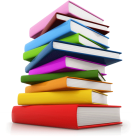 2345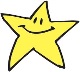 Congratulations,COMMITTED READER!6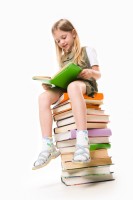 7  89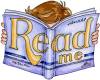 10Congratulations, CURIOUS READER!111213    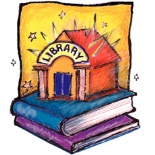 1415Congratulations,
CONFIDENT READER! 16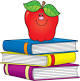 171819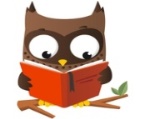 20
Keep Reading…212223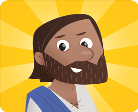 2425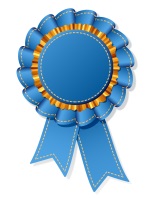 Congratulations, ENTHUSIASTIC READER!! 